Summer 2019 Faculty International     Development Award – FIDA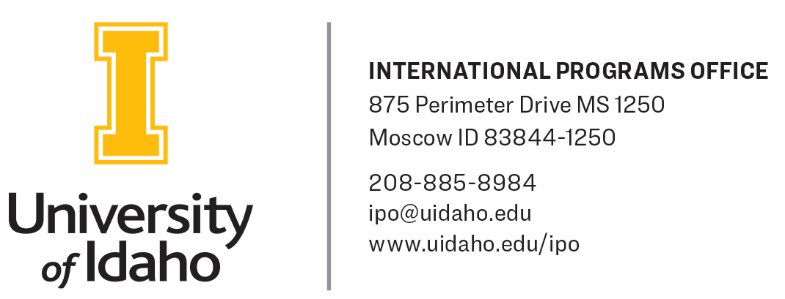 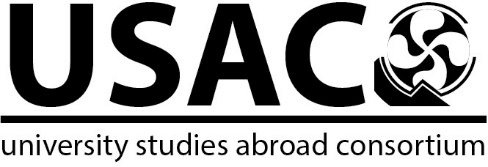 Includes Professional StaffOverviewThe University Studies Abroad Consortium and the University of Idaho invite faculty and professional staff members who wish to participate in USAC-sponsored study abroad programs to apply for a Summer 2019 FIDA. This program is geared towards faculty and staff with limited prior international experience and applications from those who previously received a FIDA or have taught as a USAC Visiting Professor are discouraged in order to allow the maximum number of faculty and staff to have this opportunity. Preference will be given to applicants with regular direct contact to students. The goal of this program is to increase awareness of study abroad, familiarity with USAC, and to thereby help the home campus internationalize. ExpectationsFIDA recipients will participate in the program they are accepted for like a regular student and are expected to attend class, complete homework and assignments, and fully participate in all aspects of the program. It is recommended to either learn/refresh knowledge of the local language before arrival (on home campus, online, etc.) or to take USAC classes taught in English unless the FIDA recipient is ready for the fast-paced, intensive language study resulting from condensing a 3-credit course into a few weeks (in most cases). Note that all classes listed in USAC materials are subject to student interest and enrollment and USAC cannot guarantee that a particular class will be offered. FIDA RequirementsAdministrative (professional) and academic (must be full-time assistant, associate or full professors) faculty may apply. Applicants must have the approval of their supervisor/Dean. Study Abroad staff are not eligible and are encouraged to apply for the USAC Study Abroad Staff (SAS) grant insteadYou will participate as a student for one summer session in order to gain an understanding of the full USAC/University of Idaho study abroad experience including the curriculum, integration opportunities, faculty, housing and field trips.Only the summer sessions listed in this application are open to FIDA applicants. Grant: tuition waiver and field trips included in the program plus $2,750 to be used for airfare, etc. Housing, insurance, optional tours, additional course costs, or travel expenses are not included in the waiver, but the grant can be used towards them.Preference is given to applicants with limited international experience and limited first-hand knowledge of USAC, as well as those working directly with students. Applicants must be returning on contract to the University of Idaho in 2019-20.  NOTE: You may bring companions (your partner/spouse/significant other and/or dependents) with you, but will need to be able to participate in all classes and program activities (this may mean, for example, making childcare arrangements in a foreign country). These companions may participate in some USAC activities as well, and attend USAC classes for a reduced fee. Contact Sabrina Harris at the USAC Central Office (sabrinaharris@unr.edu) if you would like more information on the companion policy. FIDA Application ProcessComplete the following pages.Please submit a statement of no more than 2 pages regarding your reasons for interest in the program site that you have selected, your current international experience, the degree to which you are involved with undergraduate students, and if chosen to receive an award, how your participation will assist in meeting the University’s goal to increase study abroad participation across campus and internationalize UI.  Please submit your application to Bob Neuenschwander (bobn@uidaho.edu)Application deadline: 12/3/18Awards will be announced in January 2019USAC Summer 2019 Program Application FIDAOffice Use Only: Assigned program and session:PERSONAL INFORMATION PERMANENT ADDRESS *If you are selected, you will use this email address to access USAC Student Gateway, our student online account. USAC will communicate with you mostly by email. Please make sure it is working properly and check your email and USAC Student Gateway regularly for USAC communications.ACADEMIC DATAT-SHIRT SIZET-shirt size: Men: ❑ S ❑ M ❑ L ❑ XL     Women: ❑ S ❑ M ❑ L ❑ XLEMERGENCY CONTACTPlease list an emergency contact that will not be with you while abroad. PROGRAM & SESSION PREFERENCESPlease indicate your preference of program location and session by prioritizing 4 selections. We will accommodate your first preference if possible. Find program calendars on the USAC website in each program section. Brazil: Florianópolis	I (4 weeks):_____		II (5 weeks):_____Chile: Santiago		I (4 weeks):_____		II (5 weeks):_____China: Chengdu		I (5 weeks):_____		II (4 weeks):_____Shanghai		I (5 weeks):_____		II (4 weeks):_____Costa Rica: Heredia		I (5 weeks):_____		II (3 weeks):_____Puntarenas		I (5 weeks):_____		II (3 weeks):_____San Ramón		I (5 weeks):_____		II (4 weeks):_____Czech Republic: Prague	I (4 weeks):_____		II (4 weeks):_____France: Pau			I (4 weeks):_____		II (4 weeks): not availableGermany: Lüneburg	I (5 weeks):_____		II (5 weeks):_____	Ghana: Accra		I (5 weeks): _____		II (3 weeks):_____India: Bangalore		(6 weeks):_____Italy: Reggio Emilia 	I (5 weeks):_____		II (4 weeks):_____Torino			I (5 weeks):_____		II (5 weeks):_____Verona		I (5 weeks):_____		II (3 weeks):_____Viterbo		I (5 weeks):_____		II (5 weeks):_____Poland: Kraków		  (6 weeks):_____Spain: Alicante		I (5 weeks):_____		II (4 weeks):_____Bilbao 		I (5 weeks):_____		II (3 weeks):_____Madrid		I (4 weeks):_____		II (4 weeks):_____San Sebastián	I (5 weeks):_____		II (4 weeks):_____Valencia		I (4 weeks):_____		II (4 weeks):_____Thailand: Chiang Mai		I (4 weeks):_____		II (5 weeks):_____Khon Kaen		I (5 weeks):_____		II (5 weeks):_____FLEXIBILITYPlease add any comments regarding your flexibility between sessions or locations__________________________________________________ __________________________________________________ _______________________________________________________________________________________________FIDA COURSE SELECTION Please list the courses you wish to take (keep in mind that everyone is required to take at least one 3-credit course and courses are subject to enrollments. We cannot guarantee that a particular course will be offered)__________________________________________________ __________________________________________________ __________________________________________________ __________________________________________________ __________________________________________________ APPROVALApproved by FIDA applicant’s Supervisor/Dean:____________________________	_________________________	__________Name (please print)					Signature					DateFirst Name:Last Name:Job Title:University/Dept.:Date of Birth:Country of Citizenship:Male ❑ Female ❑ Other ❑_________________Male ❑ Female ❑ Other ❑_________________Street:Street:City:State:Zip/Postal Code:Country:Phone:Cell Phone:Email* (required):Email* (required):Passport Number (if available):Passport Number (if available):Home University:Language proficiency (please check the number of college semester/quarters of language study you will have had completed by the time you start your USAC program): ❑ 0 ❑ 1 ❑ 2 ❑ 3 ❑ 4 ❑ 5 ❑ 6 ❑ 7Yes, I want to take courses for credit rather than audit. ❑Name and Relationship to you:Address:Phone/Cell Phone:Email: